                                                                                                  Petak, 18. ožujka 2022.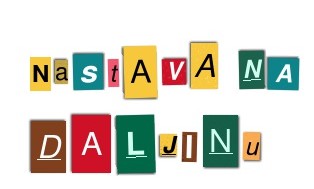 Dobro jutro, evo današnja zadaća!PRIRODA I DRUŠTVO- NAŠE MJESTO - uvježbavanje i ponavljanjePonovi sadržaje:Mjesto u kojemu živimPrirodni oblici u našem okružjuZanimanja ljudi u mjestuVrijednost rada i štednjaKulturna i prirodna baština našeg mjestuUstanove u mjestuRazmisli i usmeno odgovori na pitanja za kviz odgovorom točno/netočno.U gradovima živi velik broj ljudi.Svako naselje ima svoj naziv. U središtu mjesta najčešće se nalaze seoski ili gradski        trgovi. Svi stanovnici trebaju se brinuti o čistoći i urednosti        svoga naselja. U mjestu u kojemu živim i njegovoj okolici prevladava nizinsko zemljište – nizina. U mjestu u kojemu živim i njegovoj okolici prevladava izdignuto, brežuljkasto zemljište. U mjestu u kojemu živim i njegovoj okolici prevladavaju gore. Mjesto u kojemu živim i njegova okolica je uz Jadransko more. Ljudi ne moraju završiti određenu školu da bi obavljali neko zanimanje. Sva su zanimanja jednako vrijedna i važna. Ljudi radom zarađuju novac. Ljudima nije potreban novac da bi kupili sve što im je potrebno za život. Novac možemo neoprezno i bezbrižno trošiti. Povijesna baština nekog mjesta obuhvaća značajne događaje iz prošlosti i blagdane koji su značajni za to mjesto. Kulturnu baštinu nekog mjesta čine građevine, spomenici i dijelovi naselja iz prošlosti. Kulturnu baštinu nekog mjesta čine moderni trgovački centri u mjestu. Prirodna baština obuhvaća prirodne posebnosti i dijelove prirode koji su zaštićeni kako bi se očuvala njihova vrijednost.  Muzej je ustanova u kojoj možemo vidjeti vrijedne i zanimljive predmete. Riješi zadatke u radnoj bilježnici (sve zadatke koje do sada nisi riješio od 73. do 85.str.).Sljedeći sat pišemo ispit znanja.HRVATSKI JEZIK – Očev danSutra obilježavamo Očev dan. Razmisli malo o svom tati! Koliko vremena s njim provodiš, što ti je najdraže raditi s tatom, što ti tata svakodnevno pomaže, zašto voliš tatu… Sada otvori svoju pisanku. Napiši naslov Moj tata.Opiši svog tatu (kako izgleda i koje osobine ima).Opisuj po planu opisa. U kvadratiću ti je podsjetnik kojim redoslijedom opisujemo.Pročitaj tati svoj sastavak. To će mu biti najljepši dar!    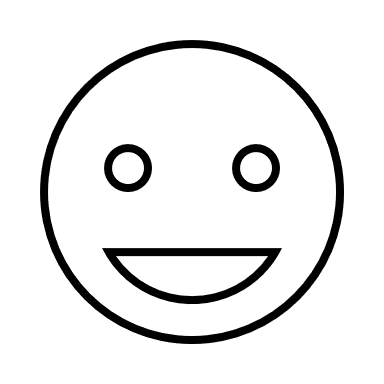 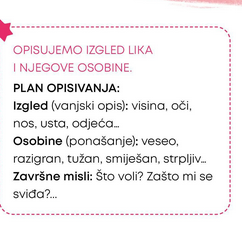                                                                                 Pozdrav od učiteljice!                  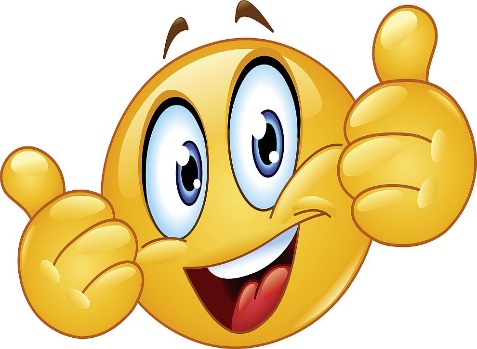 